AGM 2018 – DEBBIE GREENWOOD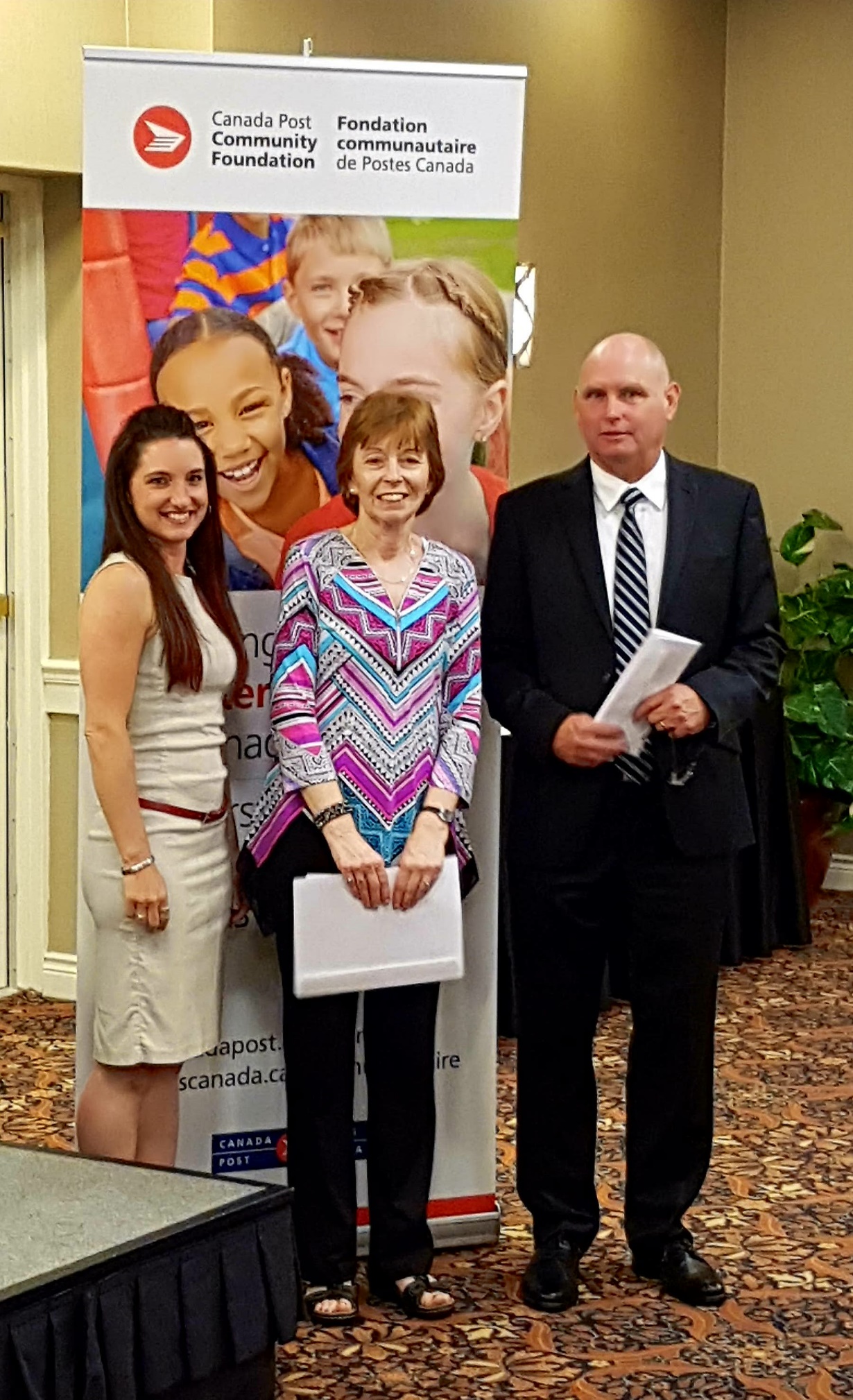 